尊敬的先生/女士：我很高兴邀请您参加将于2023年7月4日至6日在中国上海举行的ITU-T元宇宙焦点组（FG-MV）第二次会议。会后，将于2023年7月7日在同一地点举办国际电联第二届“通过国际标准为所有人创建元宇宙”论坛。FG-MV会议和论坛由中国信息通信技术研究院（CAICT）主办。1	背景由ITU-T电信标准化顾问组（TSAG）在2022年12月16日的会议上设立的ITU-T元宇宙焦点组（FG-MV）将分析元宇宙的技术要求，以确定可为从多媒体和网络优化到数字货币、物联网、数字孪生和环境可持续性等领域提供支撑的基本技术。FG-MV主席为Shin-Gak Kang（韩国电子通信研究院）。FG-MV管理层还包括以下诸位副主席：Andrey Nunes（巴西）、Hideo Imanaka（日本国家信息通信技术研究所）、Per Fröjdh（瑞典爱立信公司）、Shane He（芬兰诺基亚公司）、Vincent Affleck（英国）、王蕴韬（中国）、Leonidas Anthopoulos（希腊塞萨利大学）、Manuel Barreiro（墨西哥阿斯顿集团）、Cristina Martinez（欧盟委员会）、Stella Kipsaita（肯尼亚通信管理局）和Natalia Bayona（世界旅游组织（UNWTO））。FG-MV的结构如下：任务组 - 协作第1工作组 - 一般事宜第2工作组 - 应用和服务第3工作组 - 架构和基础设施第4工作组 - 虚拟/现实世界的融合第5工作组 - 互操作性第6工作组 - 安全、数据和个人可识别信息（PII）的保护第7工作组 - 经济、监管和竞争方面第8工作组 - 可持续性、无障碍性和包容性2	ITU-T元宇宙焦点组（FG-MV）第二次会议会议将于2023年7月4日至6日在中国上海张江科学会堂举行。第二次会议的目标包括：讨论和介绍书面文稿，包括已收到的用例；正在进行的可交付成果的开发进度；任命工作组主席/任务组正副主席；就FG-MV未来会议计划达成一致。书面文稿对于焦点组的最终成功至关重要，因此大力提倡您针对上述目标提交书面文稿，以形成可交付成果的初步开发计划。书面文稿应以电子格式提交给电信标准化局（TSB）秘书处（tsbfgmv@itu.int），并使用FG-MV主页提供的模板。第二次会议的投稿截止日期为2023年6月22日。会议议程、文件和其他实用信息将在会议之前通过FG-MV主页提供。讨论将仅以英语进行。有关远程与会的信息将在焦点组网页（www.itu.int/go/fgmv）上提供。3	国际电联第二届“通过国际标准为所有人创建元宇宙”论坛国际电联第二届“通过国际标准为所有人创建元宇宙”论坛将于2023年7月7日举办。该论坛将促进有关标准在为所有人建设元宇宙中的作用的全球对话。4	会议和论坛可免费参与，并向各行各业和相关学科的个人专家和组织开放。请有兴趣关注或参与FG-MV工作的个人订阅专门的电子邮件通讯录；有关如何订阅的详细信息，请访问https://itu.int/go/fgmv/join。5	为了使国际电联能够做出必要的安排，请与会者通过FG-MV主页尽快完成在线注册。名额有限，注册将以先到先得的方式进行。远程与会和现场与会均需注册。请注意，活动参与者的预注册仅在网上进行。6	谨在此提醒您，一些国家的公民需要获得签证才能入境中国并逗留。如果需要，必须在抵达日期之前向驻贵国的中国大使馆或领事馆申请签证，如果贵国没有这样的办事处，则须向离出发国最近的办事处申请签证。由于截止日期各不相同，因此建议直接向相关代表机构咨询并尽早申请。签证处理所需的其他详细信息及文件（如有）将在FG-MV主页上发布的会议和论坛的后勤文件中提供。祝您与会顺利且富有成效！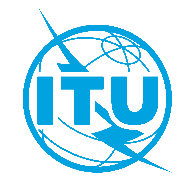 国 际 电 信 联 盟电信标准化局国 际 电 信 联 盟电信标准化局2023年5月11日，日内瓦2023年5月11日，日内瓦文号：电信标准化局第98号通函FG-MV/CB电信标准化局第98号通函FG-MV/CB致：–	国际电联各成员国主管部门–	ITU-T部门成员–	ITU-T部门准成员–	国际电联学术成员致：–	国际电联各成员国主管部门–	ITU-T部门成员–	ITU-T部门准成员–	国际电联学术成员电话：+41 22 730 6301+41 22 730 6301致：–	国际电联各成员国主管部门–	ITU-T部门成员–	ITU-T部门准成员–	国际电联学术成员致：–	国际电联各成员国主管部门–	ITU-T部门成员–	ITU-T部门准成员–	国际电联学术成员传真：+41 22 730 5853+41 22 730 5853致：–	国际电联各成员国主管部门–	ITU-T部门成员–	ITU-T部门准成员–	国际电联学术成员致：–	国际电联各成员国主管部门–	ITU-T部门成员–	ITU-T部门准成员–	国际电联学术成员电子邮件：tsbfgmv@itu.inttsbfgmv@itu.int抄送：–	ITU-T各研究组正副主席；–	电信发展局主任；–	无线电通信局主任抄送：–	ITU-T各研究组正副主席；–	电信发展局主任；–	无线电通信局主任事由：ITU-T元宇宙焦点组（FG-MV）第二次会议和国际电联第二届“通过国际标准为所有人创建元宇宙”论坛（2023年7月4日至7日，中国上海）ITU-T元宇宙焦点组（FG-MV）第二次会议和国际电联第二届“通过国际标准为所有人创建元宇宙”论坛（2023年7月4日至7日，中国上海）ITU-T元宇宙焦点组（FG-MV）第二次会议和国际电联第二届“通过国际标准为所有人创建元宇宙”论坛（2023年7月4日至7日，中国上海）ITU-T元宇宙焦点组（FG-MV）第二次会议和国际电联第二届“通过国际标准为所有人创建元宇宙”论坛（2023年7月4日至7日，中国上海）2023年6月1日提交签证协办函申请（签证处理所需的其他详细信息及文件（如有）将在FG-MV主页上发布的会议和论坛的后勤文件中提供）。2023年6月22日提交书面文稿（通过电子邮件发送至tsbfgmv@itu.int）2023年6月29日预注册（通过FG-MV主页在线完成）顺致敬意！电信标准化局主任
尾上诚藏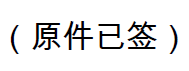 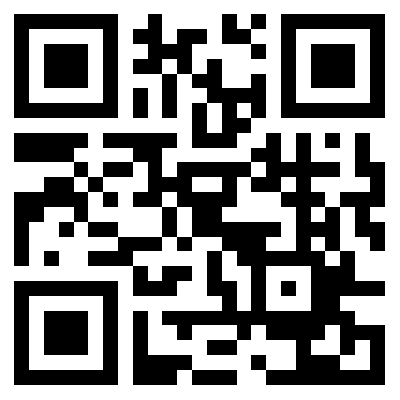 FG-MV会议信息